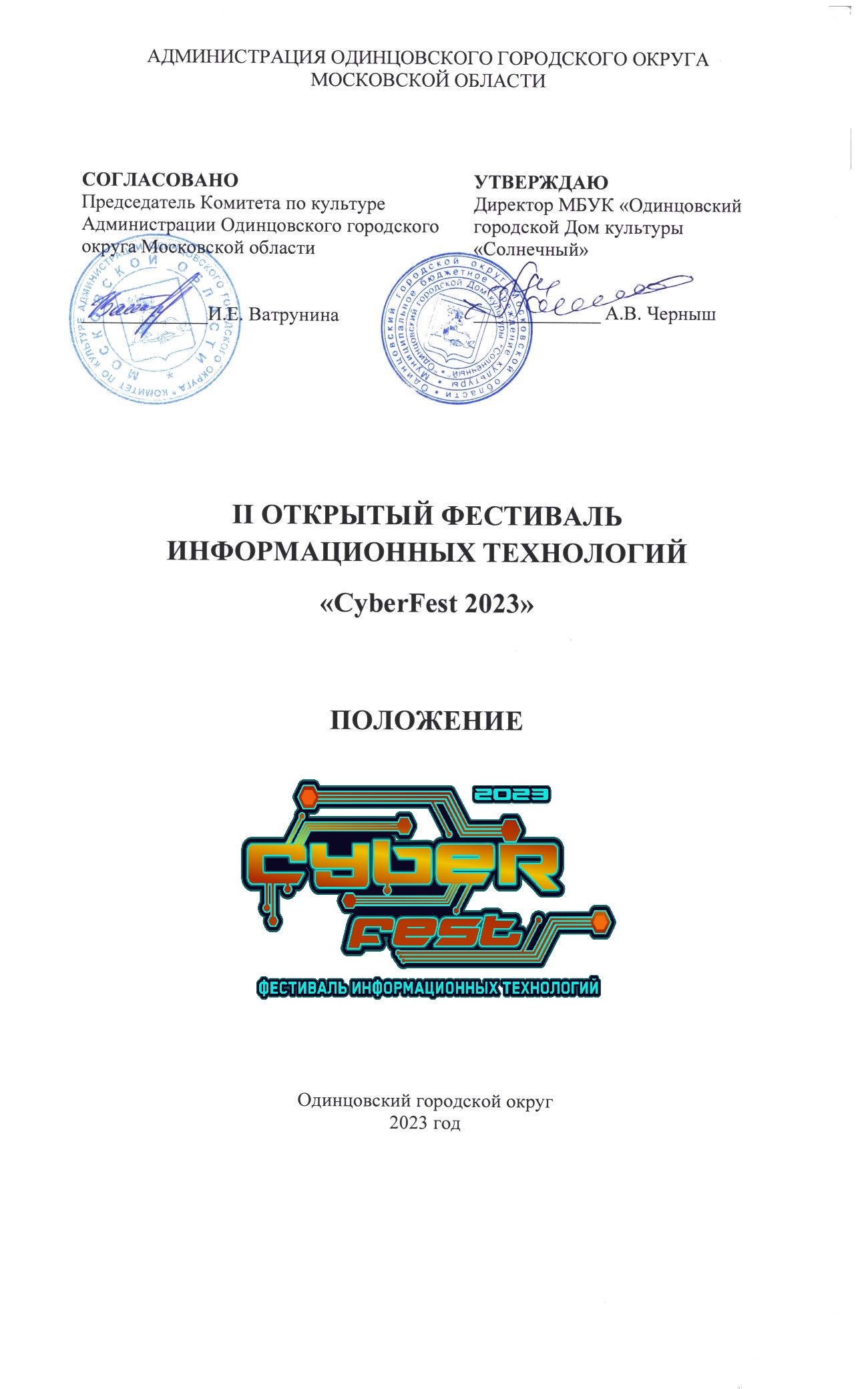 ТРАДИЦИИ и история ФЕСТИВАЛЯII Открытый фестиваль информационных технологий «CyberFest 2023» (далее - Фестиваль) проводится с 2022 г. Идея Фестиваля возникла в связи с популяризацией технического творчества среди детей и молодёжи г. Москвы, Московской области и других регионов Российской Федерации, для возможности участников продемонстрировать свои достижения в данной сфере. Фестиваль не носит состязательного характера.Цели и задачи ФЕСТИВАЛЯвовлечение детей и молодежи в научно-техническое творчество, ранняя профориентация;обеспечение равного доступа детей и молодежи к освоению передовых технологий, получению практических навыков их применения;выявление, формирование навыков и дальнейшее сопровождение талантливой молодежи;привлечение участников к инновационному, научно-техническому творчеству в области информационных технологий;формирование у молодежи новых знаний, умений, компетенций и инновационного мышления в области информационных технологий, робототехники и программирования;Фестиваль проводится в форме выставки/презентации работ участников;целью Фестиваля является популяризация цифровых информационных технологий среди молодёжи.Учредители И ОРГАНИЗАТОРЫ ФЕСТИВАЛЯМуниципальное бюджетное учреждение культуры «Одинцовский городской Дом культуры «Солнечный» (далее – МБУК ОГДК «Солнечный») при поддержке Комитета по культуре Администрации Одинцовского городского округа Московской области.Организаторы осуществляют контроль за проведением Конкурса в соответствии с требованиями санитарно-эпидемиологической обстановки, стандарта организации работы в организациях сферы культуры, осуществляющих свою деятельность на территории Московской области, в целях недопущения распространения инфекционных заболеваний.ОРГКОМИТЕТ ФЕСТИВАЛЯДАТА И МЕСТО ПРОВЕДЕНИЯДата проведения: 22 апреля 2023 года.Время проведения: 12:00, регистрация участников в 11:00.Место проведения: МБУК «Одинцовский городской Дом культуры «Солнечный».Адрес проведения: Московская область, г. Одинцово, ул. Солнечная, д. 20.       УСЛОВИЯ УЧАСТИЯ В ФЕСТИВАЛеУчастники Фестиваля: дети от 6 до 14 лет.Возрастные группы:Дети 6-8 лет.Дети 9-11 лет.Дети 12-14 лет.Направления Фестиваля:Проект по программированию на Scratch/Python.Робо-проект LEGO WeDo 2.0/EV3/Spike/Arduino.Участник соревнования Робосумо.Участник соревнования «Сила Мысли» Нейросумо.Основные требования:Программа должна быть написана самим участником.Принимаются проекты, написанные только на Scratch или Python.Робо-проекты могут быть созданы на платформах LEGO WeDo 2.0, EV3, Spike или Arduino. В качестве исключения принимаются работы, выполненные на другой платформе (указать в заявке).Каждый участник выступает с презентацией своего проекта. Для презентации своего проекта участнику необходимо принести свой проект на USB флешке, или ноутбуке.ПОРЯДОК ПРОВЕДЕНИЯ ФЕСТИВАЛЯ:Приём заявок осуществляется с 9 марта по 11 апреля 2023 года на электронную почту Фестиваля cyberfest_odi@mail.ru . В теме письма ФИО участника, во вложении подкрепить заявку (Приложение №1,) и согласие на обработку персональных данных (Приложение №2).ПРОГРАММА ПРОВЕДЕНИЯ ФЕСТИВАЛЯЭТАПЫВсе проекты, принятые к участию, демонстрируются поочерёдно одним этапом.Соревнования по Робосумо/Нейросумо (запуск сервомоторов производится путём регистрации электрических сигналов клеток головного мозга путём отслеживания активности нейронов (электроэнцефалограмма), проводятся в три этапа (четвертьфинал, полуфинал, финал).РЕГЛАМЕНТ ВЫСТУПЛЕНИЯВыступления регламентируются по времени не более 10 минут на каждого участникаДЛЯ ПОСЕТИТЕЛЕЙ ФЕСТИВАЛЯМастер классы для детей по созданию роботов Lego и костюмов роботов для умелых ручек.Зона развлечений, включающая в себя территорию Виртуальной реальности на базе VR-технологий от компании Facebook и игровую зону Sony PlayStation.    Награждение Участников фестиваляУчастники Фестиваля награждаются дипломами Участника II Открытого окружного фестиваля информационных технологий «CyberFest 2023» с вручением почетного приза от организаторов Фестиваля.Финансовые условияУчастие в Фестивале осуществляется на безвозмездной основе. Для посетителей вход свободный.КОНТАКТЫПриложение № 1к Положению о проведении II Открытого фестиваля информационных технологий «CyberFest 2023»ЗАЯВКАна участие в ______________________________________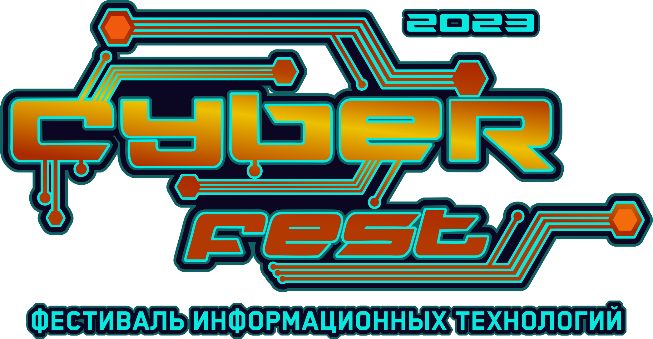 Приложение № 2к Положению о проведении II Открытого фестиваля информационных технологий«CyberFest 2023»СОГЛАСИЕ ЗАКОННОГО ПРЕДСТАВИТЕЛЯ НА ОБРАБОТКУ ПЕРСОНАЛЬНЫХ ДАННЫХ НЕСОВЕРШЕННОЛЕТНЕГОЯ, ________________________________________________________(ФИО), проживающий по адресу ______________________________________________________________________ _____________________________________________________________________________, Паспорт Серия______№ ______________ выдан (кем и когда)_______________________ _____________________________________________________________________________ _____________________________________________________________________________ являюсь законным представителем субъекта персональных данных: _______________________________________________________________________(ФИО), проживающего по адресу _______________________________________________________ _____________________________________________________________________________, Свидетельство о рождении серия ____________№___________________ выдано (кем и когда):______________________________________________________________________ _____________________________________________________________________________ на основании ст. 64 п. 1 Семейного кодекса РФ1 . В соответствии п. 4 ст. 9 Федерального закона от 27.07.2006 г. № 152-ФЗ «О персональных данных», даю согласие Исполнителю на обработку моих персональных данных с целью участия моего ребёнка в фестивале CyberFest в качестве участника. Мои персональные данные, в отношении которых дается данное согласие, включают: фамилию, имя, отчество; год, месяц, дату рождения; номер и серию основного документа, удостоверяющего личность; сведения о регистрации по месту жительства или пребывания; контактный телефон, место учёбы; адрес электронной почты. Действия с моими персональными данными включают в себя сбор персональных данных, их накопление, систематизацию и хранение в автоматизированной системе обработки информации по оказанию адресной социальной помощи, их уточнение (обновление, изменение), обезличивание, блокирование, уничтожение и передачу (распространение) сторонним организациям для целей реализации моих прав и законных интересов для начисления оплаты льгот и субсидий, а также иными, не связанными с осуществлением предпринимательской деятельности, услугами. Информация передается по защищенному каналу связи с использованием информационно-телекоммуникационных сетей, или иными, предусмотренными законодательством способами. Настоящее согласие действует с момента предоставления и прекращается по моему письменному заявлению (отзыву), согласно п. 1 ст. 9 Федерального закона от 27.07.2006 г. № 152-ФЗ «О персональных данных», согласие может быть отозвано при условии письменного уведомления оператора не менее чем за 30 дней до предполагаемой даты прекращения использования данных оператором.______________________________                «____» ________________ 20 ____ г.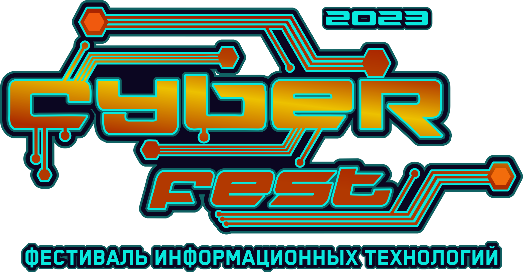 ПРЕДСЕДАТЕЛЬЧЛЕНЫ ОРГКОМИТЕТАОТВЕТСТВЕННЫЙ СЕКРЕТАРЬЧерныш Александр Владимирович, директор МБУК ОГДК «Солнечный». Уланова Вера Вячеславовна, методист 1 категории МБУК ОГДК «Солнечный»;Фоменко Евгений Николаевич, художественный руководительМБУК ОГДК «Солнечный»;Житникова Валерия Евгеньевна, заведующий отделом культурно-досуговой деятельностиМБУК ОГДК «Солнечный».Уланова Вера Вячеславовна, методист 1 категории МБУК ОГДК «Солнечный».МБУК «Одинцовский городской Дом культуры «Солнечный» г. Одинцово, ул. Солнечная, д.20МБУК «Одинцовский городской Дом культуры «Солнечный» г. Одинцово, ул. Солнечная, д.20Телефон: 8(495)593-46-91                                              Email: cyberfest_odi@mail.ru Сайт: https://dk-solnechnyi.ru/Ответственный: Уланова Вера 8(916)344-93-12Дата рожденияДата рожденияУчебное заведениеУчебное заведениеклассМеня интересует участие в Фестивале «CyberFest 2023» по следующим направлениям:Меня интересует участие в Фестивале «CyberFest 2023» по следующим направлениям:Меня интересует участие в Фестивале «CyberFest 2023» по следующим направлениям:Меня интересует участие в Фестивале «CyberFest 2023» по следующим направлениям:Меня интересует участие в Фестивале «CyberFest 2023» по следующим направлениям:Меня интересует участие в Фестивале «CyberFest 2023» по следующим направлениям:Программирование на Scratch (презентация проекта)Программирование на Scratch (презентация проекта)Программирование на Scratch (презентация проекта)Программирование на Scratch (презентация проекта)Программирование на Scratch (презентация проекта)Программирование на Python (презентация проекта)Программирование на Python (презентация проекта)Программирование на Python (презентация проекта)Программирование на Python (презентация проекта)Программирование на Python (презентация проекта)Презентация проекта WeDo 2.0Презентация проекта WeDo 2.0Презентация проекта WeDo 2.0Презентация проекта WeDo 2.0Презентация проекта WeDo 2.0Презентация проекта EV3Презентация проекта EV3Презентация проекта EV3Презентация проекта EV3Презентация проекта EV3Презентация проекта Spike PrimeПрезентация проекта Spike PrimeПрезентация проекта Spike PrimeПрезентация проекта Spike PrimeПрезентация проекта Spike PrimeПрезентация проекта ArduinoПрезентация проекта ArduinoПрезентация проекта ArduinoПрезентация проекта ArduinoПрезентация проекта Arduino